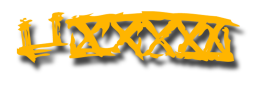 Oakland-Alameda County     Coliseum AuthorityOAKLAND-ALAMEDA COUNTY COLISEUM AUTHORITYSPECIAL MEETINGNOTICE AND AGENDA BOARD OF COMMISSIONERS ORACLE ARENA PLAZA CLUB7000 COLISEUM WAY 	OAKLAND, CA 94621November 8, 2019Friday, 8:30 a.m.CALL TO ORDERROLL CALLAPPROVAL OF MINUTES4.	OPEN FORUM5.	REPORTS5a. Executive Director’s Report5b. General Manager’s Report        6.	NEW BUSINESS6a. RESOLUTION APPROVING AND AUTHORIZING THE RETENTION OF LEGAL FIRMS “OUTSIDE COUNSEL” TO ASSIST THE OAKLAND-ALAMEDA COUNTY AUTHORITY (“AUTHORITY”) WITH LEGAL SERVICES ON AN AS NEEDED BASIS FOR A PROJECTED NOT TO EXCEED AMOUNT OF $250,000 FOR THE NEXT SIX MONTHS. 6b. RESOLUTION APPROVING AND AUTHORIZING THE EXECUTION OF A SIXTH AMENDMENT EXTENDING THE TERM OF THE ARENA CONCESSION LICENSE AGREEMENT WITH LEVY PREMIUM FOODSERVICES LIMITED PARTNERSHIP TO NOVEMBER 30, 2020, FOR CONTINUED MANAGEMENT AND OPERATION OF ALL FOOD AND BEVERAGE SERVICES AT THE OAKLAND-ALAMEDA COUNTY ARENA         7.	ADJOURNMENT